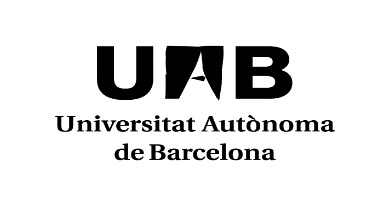 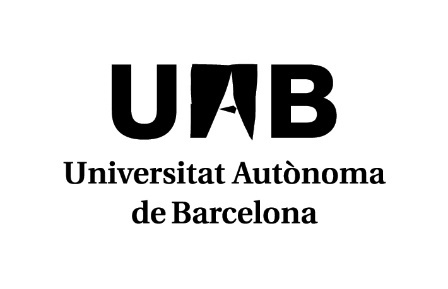 Señale con una “X”, las asignaturas de las cuales os matriculáis.Bellaterra (Cerdanyola del Vallès), _____________________DNI/PasaporteDNI/PasaporteDNI/PasaporteDNI/PasaporteDNI/PasaporteNúmero afiliación Seguridad SocialNúmero afiliación Seguridad SocialNúmero afiliación Seguridad SocialNúmero afiliación Seguridad SocialNúmero afiliación Seguridad SocialNúmero afiliación Seguridad SocialApellidosApellidosApellidosApellidosApellidosApellidosApellidosApellidosApellidosApellidosNombreNombreDirección familiarDirección familiarDirección familiarDirección familiarDirección familiarDirección familiarDirección familiarDirección familiarDirección familiarDirección familiarDirección familiarDirección familiarDirección familiarCódigo postalCódigo postalPoblaciónPoblaciónPoblaciónPoblaciónPoblaciónPoblaciónPoblaciónPoblaciónPoblaciónPoblaciónComarcaComarcaComarcaComarcaComarcaProvinciaProvinciaProvinciaProvinciaProvinciaProvinciaPaísPaísPaísPaísPaísTeléfonoTeléfonoTeléfonoTeléfonoTeléfonoTeléfonoDirección durante el cursoDirección durante el cursoDirección durante el cursoDirección durante el cursoDirección durante el cursoDirección durante el cursoDirección durante el cursoDirección durante el cursoDirección durante el cursoDirección durante el cursoDirección durante el cursoDirección durante el cursoDirección durante el cursoCódigo postalCódigo postalPoblaciónPoblaciónPoblaciónPoblaciónPoblaciónPoblaciónPoblaciónPoblaciónPoblaciónPoblaciónComarcaComarcaComarcaComarcaComarcaProvinciaProvinciaProvinciaProvinciaProvinciaProvinciaPaísPaísPaísPaísPaísTeléfonoTeléfonoTeléfonoTeléfonoTeléfonoTeléfonoDirección electrónicaDirección electrónicaDirección electrónicaDirección electrónicaDirección electrónicaTeléfono móvilTeléfono móvilTeléfono móvilTeléfono móvilTeléfono móvilTeléfono móvilFecha de nacimientoFecha de nacimientoFecha de nacimientoFecha de nacimientoLugar de nacimientoLugar de nacimientoLugar de nacimientoLugar de nacimientoLugar de nacimientoLugar de nacimientoLugar de nacimientoCódigo postal del lugar de nacimientoCódigo postal del lugar de nacimientoCódigo postal del lugar de nacimientoCódigo postal del lugar de nacimientoCódigo postal del lugar de nacimientoCódigo postal del lugar de nacimientoCódigo postal del lugar de nacimientoCódigo postal del lugar de nacimientoNacionalidadNacionalidadNacionalidadNacionalidadPago fraccionadoen tres plazos   Becario/aria (*)El pago se deberá hacer por domiciliación bancaria. Se ha de entregar el documento SEPA en la Gestión Académica si no se ha hecho con anterioridad. Los becarios pueden aplazar el pago.* Becario/aria o del régimen general o de movilidad del MinisterioXCódigoAsignaturaCréditoGrupoCÓDIGOASIGNATURA 3.er CURSOECTSSEM102736Instrumentación I61102717Gestión de Proyectos y Legislación61103519Electrónica de Transmisores y Receptores61102713Fundamentos de Redes61102723Diseño de Sistemas Electrónicos61102730Circuitos y Tecnologías Electrónicas62102722Sistemas Electrónicos y Aplicaciones62102735Instrumentación II62102731Circuitos Electrónicos de Potencia62102738Ingeniería de Radiofrecuencia y Microondas62